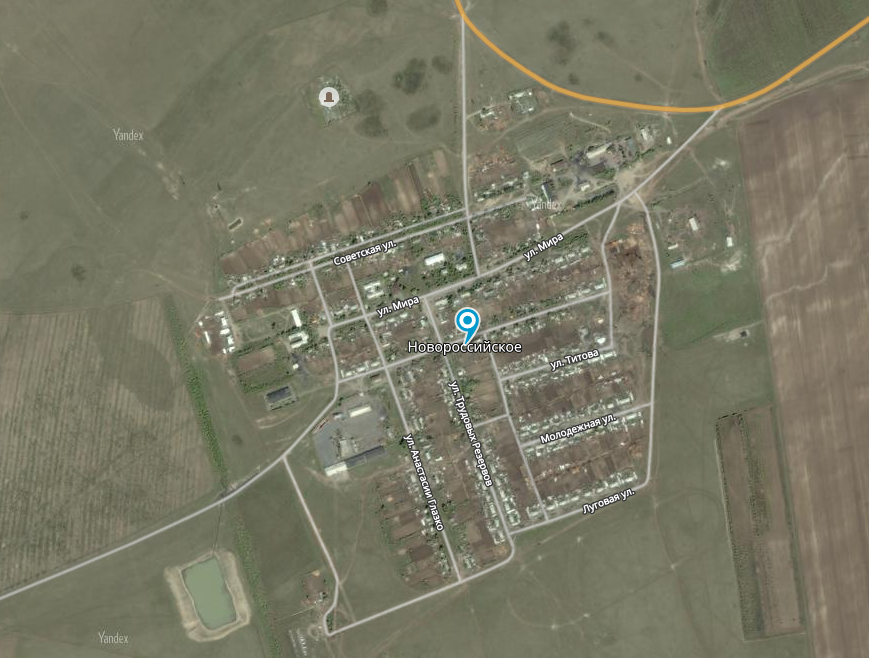 Схема размещения Новороссийского СДК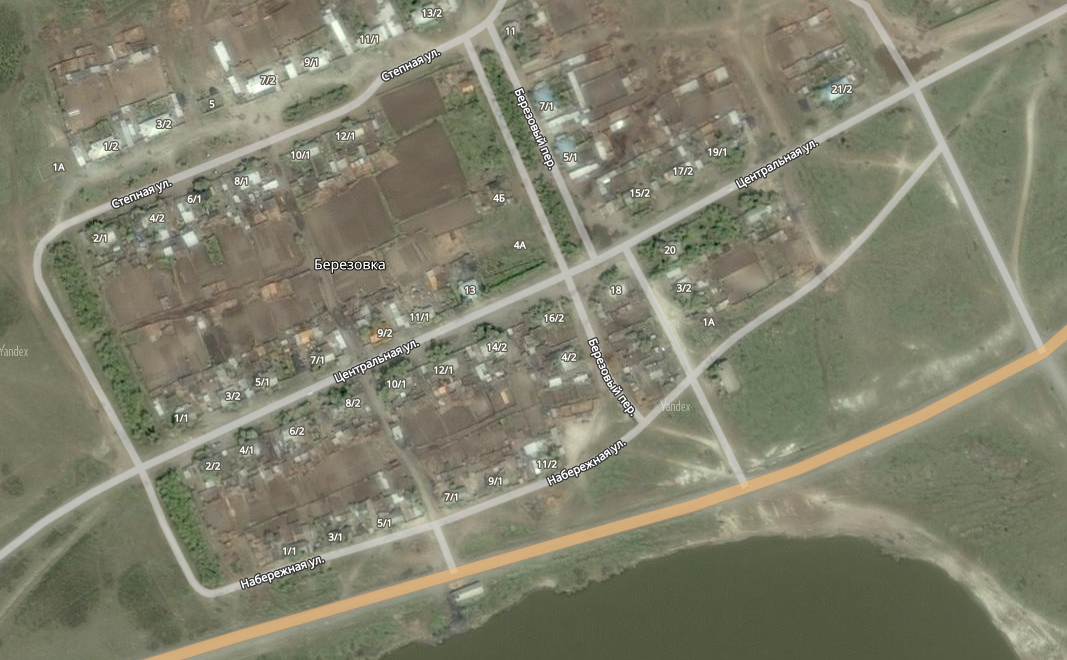 	Схема размещения Березовского СК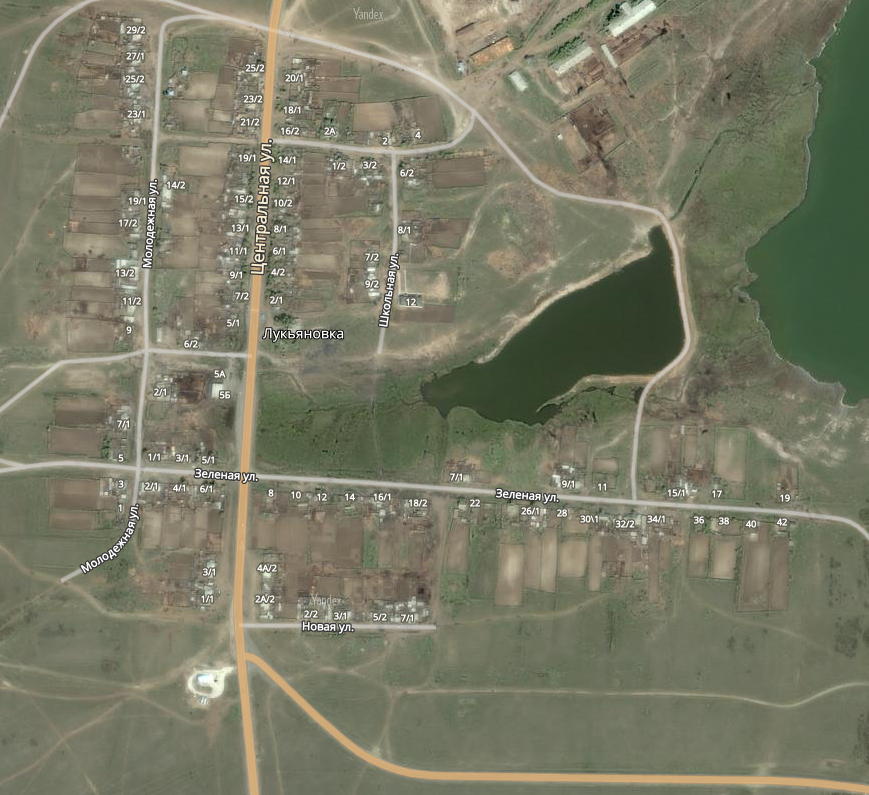 Схема размещения Лукьяновского СДК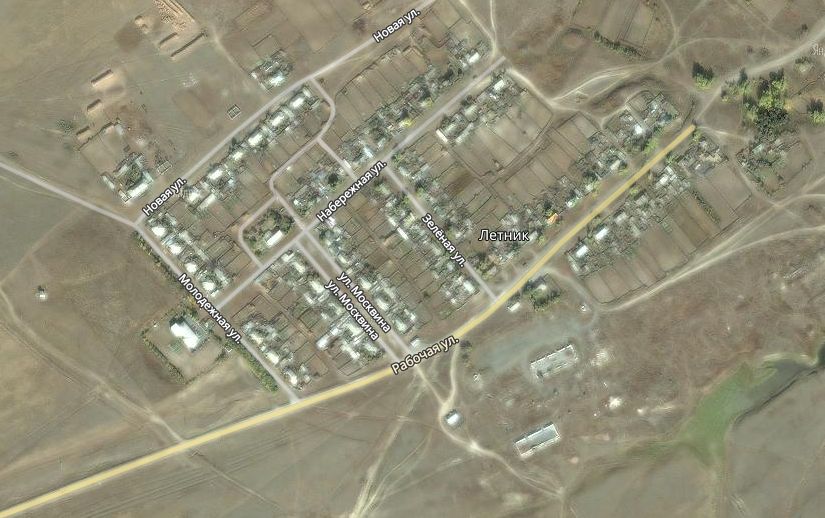 Схема размещения Летниковского СДК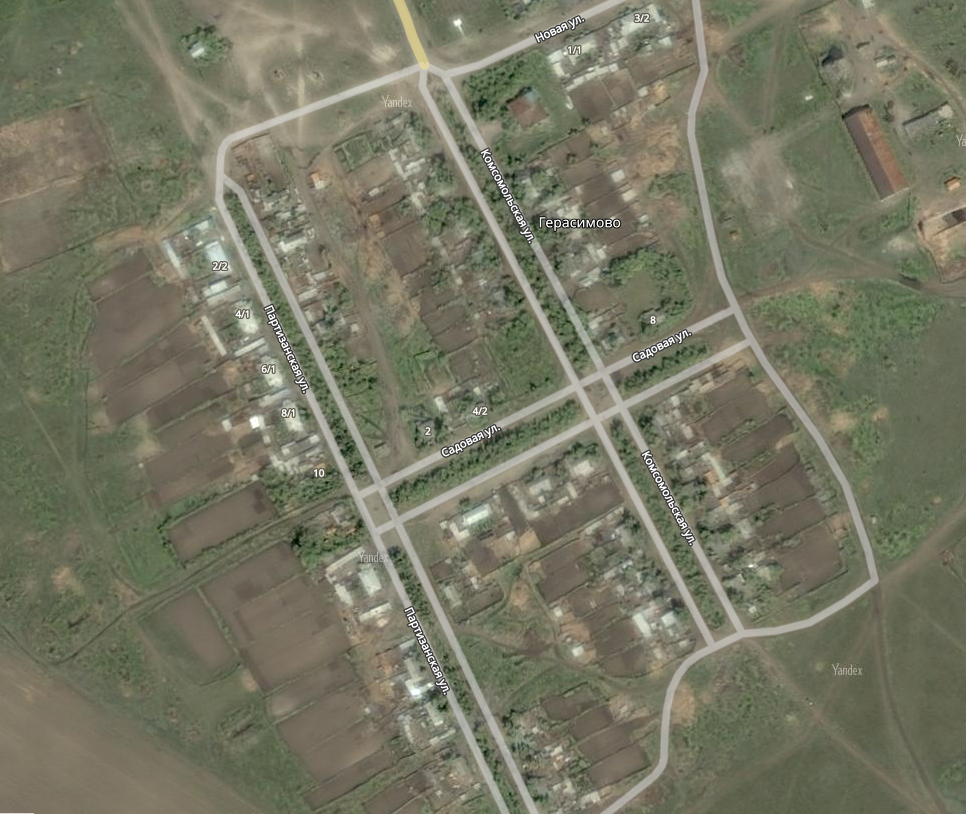 Схема размещения Герасимовского СДК